(İŞBU FORM, TÜKETİCİ MEVZUATI KAPSAMINDA SADECE TÜKETİCİLER İÇİN (TÜKETİCİ İŞLEMLERİ BAKIMINDAN) GEÇERLİ OLUP; TİCARİ ALIM-SATIMLARDA GEÇERLİ DEĞİLDİR)CAYMA FORMU(Bu form, sadece sözleşmeden cayma hakkı kullanılmak istenildiğinde doldurup gönderilecektir.)- Kime:Ünvanı	: Adresi	:Faks No	:E-Posta	:- Bu formla aşağıdaki malların satışına veya hizmetlerin sunulmasına ilişkin sözleşmeden cayma hakkımı kullandığımı beyan ederim.-Sipariş tarihi veya teslim tarihi:-Cayma hakkına konu mal veya hizmet:-Cayma hakkına konu mal veya hizmetin bedeli:-Tüketicinin adı ve soyadı:-Tüketicinin adresi:-Tüketicinin imzası: (Sadece kağıt üzerinde gönderilmesi halinde)-Tarih: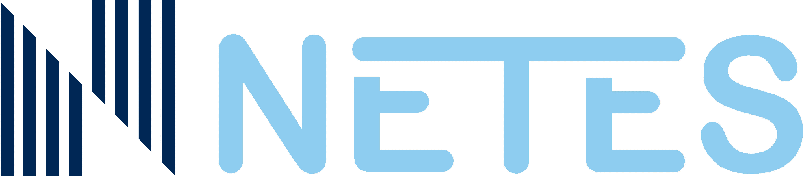 